		KINNA	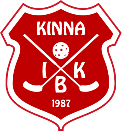 	INNEBANDYKLUBB	Handlingar till Årsmötet 2022-05-31:VerksamhetsberättelseKinna IBK:s verksamhetsberättelse för säsongen 2021/2022Styrelsen har under säsongen bestått av: Jonas Moberg, Dennis Jelse, Tomas Andersson, Jan Karlsson, Jonas Malmberg och Fredrik Larsson. Jeanita Karlsson (avsade sig).11 protokollförda möten har genomförts.Kinna IBK:s vision: Kinna IBK ska vara den ledande klubben och det självklara valet för innebandy i Mark. Vi skall stå för glädje, gemenskap och ungdomars utveckling.Under säsongen 21/22 har Kinna IBK fortsatt att arbeta i riktning med vår vision! Medlemsutvecklingen gör att vi kan konstatera att idag engagerar vi runt 300 personer varav 106 licensierade spelare. Ordinarie verksamhet såsom träning, seriespel och turneringar har pågått parallellt med föreningsutveckling. Föreningen har under säsongen bestått av följande 10 aktiva ungdomslag: F0506, F09-11, P06, P08, P10, P11 & P13  Vi har deltagit i seriespel/poolspel med två flicklag (F0506 och F09-11) och fyra pojklag (P06, P08, P10, P11 & P13).
Utöver ungdomslagen finns det också två motionsgrupper, Gubbabandy och Theds Gubbar.Under säsongen har Kinna IBK varit representerade i cuper bl.a. Fair Play Cup och VarbergsspelenKlubben är beroende av träningstider i kommunens anläggningar, det gör samarbetet med Kultur & Fritid extra viktig. Under säsongen fick vi tillgång till den nya Lyckehallen i Kinna vilket vi är väldigt glada för. Vi har även haft träningar i Ängshallen.På utbildningssidan har det genomförts föreningsdomarutbildningar för både ungdomar och vuxna vid ett tillfälle. Några ungdomar med rätt ålder har börjat döma matcher. Att få föreningsdomare är en fortsatt utmaning. Två ledarträffar är genomförda där vi bl.a. diskuterat verksamheten för ledare, föräldrar och spelare. Uppslutningen på ledarmötena var inte så god som styrelsen önskat. Klubbens ekonomi är fortsatt stark och ger goda förutsättningar för vidare tillväxt. På materialsidan har klubben kompletterat trasig utrustning.  Styrelsen ser att det bedrivs en god verksamhet i lagen och att många ungdomar får uppleva glädje, gemenskap och utveckling. Fortsättningsvis kommer styrelsen arbeta med föreningens utmaningar som att få fler aktiva domare och stabila ledarteam. Kinna IBK ska fortsätta samarbete med IBK Tygriket 99 för att skapa så goda förutsättningar som möjligt för ungdomar att utvecklas med innebandy i Marks kommun. Styrelsen vill avsluta med att tacka alla som varit aktiva i klubben under året och skapat den fina verksamhet som bedrivits. Ledare, föräldrar och spelare.  Styrelsen 2022-05-27VerksamhetsplanUnder säsongen 22/23 har Kinna IBK för avsikt att utveckla verksamheten genom att fortsätta hitta nya sätt att utöva verksamheten på samt att nå nya grupper. Ordinarie verksamhet såsom träning, seriespel och turneringar pågår parallellt med föreningsutveckling. Inför säsongen planerar vi att delta i seriespel/poolspel med 1 flicklag och 5 pojklag P08, P10, P11, P13. Vi önskar göra en satsning på ett Herrlag och ett damlag i särskild ordning.Beroende på åldersgrupp tränar lagen antingen 2*1,5 h eller 1*1,5 h per vecka om halltilldelningen tillåter. Vi planerar att starta upp nya lag till hösten för de yngsta. Dessa lag kommer att träna en gång per vecka. Utöver ungdomsverksamheten avser vi att i klubben organisera ”Tantabandy”  och ”Gubbabandy” och om möjligt ”Promenadbandy” för de äldsta. Detta för att aktivera de föräldrar och anhöriga med intresse för innebandy. Dessa tränar en gång per vecka.Tidigare har tre handböcker tagits fram (Ledar-, Föräldra- och Spelarhandboken) samt instruktioner för sammandrag och matcher. Dessa ska alltid ska presenteras och diskuteras på föräldramöten, ledarmöten och spelarmöten. Föreningen vill underlätta för alla ideella krafter och sträva efter likvärdiga arrangemang.För att ytterligare förbättra kvaliteten på verksamheten och säkerställa att våra ungdomar får en bra utbildning både socialt och innebandymässigt kommer föreningen att erbjuda utbildning kommande säsong. Alla ledare bör gå en utbildning inom SIU varje år. Vi planerar med ett stort deltagande på distriktets utbildningsdag den 10 oktober. Kinna IBK vill även medverka i utvecklingsprojekt när tid och intresse bland medlemmarna finns. Styrelsen ser fram emot en utvecklande, rolig och kreativ säsong.Styrelsen 2022-05-10Styrelsens förslagStarta ett U-lag/ Herrlag och DamlagEn grupp tar tag i att få ihop ett herrlag och en grupp för ett damlag. Klubben har anmält till seriespel och hjälper till i början med material. Detta då vårt mål är innebandy för så många som möjligt så länge som möjligt.  Efter uppstarten är det tänkt att verksamheten för vuxna ska vara självbärande och inte belasta klubbens ekonomi.   Genomföra KlassinnebandynEn grupp får i uppdrag att arrangera Klassinnebandyn med syfte att nå ut till fler grupper med innebandyn på ett lekfullt sätt. Arrangemanget vänder sig till låg och mellanstadie-elever och sker under v 44. Förslag från medlemmarGymkort för medlemmarFörslag från P06Allsidig träning är viktigt och våra halltider bör användas till konditions och teknikträning i grupp. Därför vore det bra att komplettera med individuell styrketräning efter behov och vilja. Därför vore det bra om Kinna IBK samarbetar med något gym så att det blir billigare för aktiva medlemmar att träna. Styrelsen yttrande:Styrelsen tycker att detta är en bra ide och föreslår årsmötet att rösta ja till förslaget. Styrelsen talar med lokala Gym och tar fram alternativ? Valberedningens förslag till styrelse 22-23Ingen valberedning, Sittande styrelse villig för omval Kassör: Dennis Jelse Ledamot Tomas Andersson Fyllnadsval Jeanita KarlssonLedamot Fredrik LarssonLedamot: Jonas MalmbergLedamot: Jan Karlsson Övriga val:Revisor ett år. 		Jonas Axelsson		NyvalValberedning ett år	Inga förslag.Klassinnebandy kommitté 	Jonas Moberg